Рабочая программа учебной дисциплины основной профессиональной образовательной программы высшего образования, рассмотрена и одобрена на заседании кафедры, протокол № 14 от 31.05.2021г.ОБЩИЕ СВЕДЕНИЯ Учебная дисциплина «Изучение концертного репертуара» изучается в первом, втором, третьем и четвёртом семестрах.Курсовая работа – не предусмотрена.Форма промежуточной аттестации: Место учебной дисциплины в структуре ОПОПУчебная дисциплина «Изучение концертного репертуара» относится к части программы, формируемой участниками образовательных отношений.Изучение дисциплины опирается на результаты освоения образовательной программы предыдущего уровня. Основой для освоения дисциплины являются результаты обучения по предшествующим дисциплинам и практикам:Специальный инструментАнсамбльЦЕЛИ И ПЛАНИРУЕМЫЕ РЕЗУЛЬТАТЫ ОБУЧЕНИЯ ПО ДИСЦИПЛИНЕ (МОДУЛЮ)Целями изучения дисциплины «Изучение концертного репертуара» являются:изучение стилей, жанров и особенностей интерпретации музыкальных произведений для их реализации в профессиональной концертной деятельности;формирование профессионально осмысленного представления о сольном и ансамблевом сценическом выступлении, выполнение художественных и технических задач в сфере профессиональной концертной деятельности;формирование у обучающихся компетенций, установленной образовательной программой в соответствии с ФГОС ВО по данной дисциплине; формирование у обучающихся компетенций, установленной образовательной программой в соответствии с ФГОС ВО по данной дисциплине; Результатом обучения является овладение обучающимися знаниями, умениями, навыками и опытом деятельности, характеризующими процесс формирования компетенций и обеспечивающими достижение планируемых результатов освоения учебной дисциплины.Формируемые компетенции, индикаторы достижения компетенций, соотнесённые с планируемыми результатами обучения по дисциплине:СТРУКТУРА И СОДЕРЖАНИЕ УЧЕБНОЙ ДИСЦИПЛИНЫ/МОДУЛЯОбщая трудоёмкость учебной дисциплины по учебному плану составляет:Структура учебной дисциплины/модуля для обучающихся по видам занятий: (очная форма обучения)Структура учебной дисциплины/модуля для обучающихся по разделам и темам дисциплины: (очная форма обучения)Краткое содержание учебной дисциплиныОрганизация самостоятельной работы обучающихсяСамостоятельная работа студента – обязательная часть образовательного процесса, направленная на развитие готовности к профессиональному и личностному самообразованию, на проектирование дальнейшего образовательного маршрута и профессиональной карьеры.Самостоятельная работа обучающихся по дисциплине организована как совокупность аудиторных и внеаудиторных занятий и работ, обеспечивающих успешное освоение дисциплины. Аудиторная самостоятельная работа обучающихся по дисциплине выполняется на учебных занятиях под руководством преподавателя и по его заданию. Аудиторная самостоятельная работа обучающихся входит в общий объем времени, отведенного учебным планом на аудиторную работу, и регламентируется расписанием учебных занятий. Внеаудиторная самостоятельная работа обучающихся – планируемая учебная, научно-исследовательская, практическая работа обучающихся, выполняемая во внеаудиторное время по заданию и при методическом руководстве преподавателя, но без его непосредственного участия, расписанием учебных занятий не регламентируется.Внеаудиторная самостоятельная работа обучающихся включает в себя:подготовку к занятиям и экзаменам;изучение нотного и исторического материала;подготовку к текущей и промежуточной аттестации в течение семестра.Самостоятельная работа обучающихся с участием преподавателя в форме иной контактной работы предусматривает групповую работу с обучающимися и включает в себя проведение индивидуальных и групповых консультаций по отдельным темам/разделам дисциплины.Применение электронного обучения, дистанционных образовательных технологийПри реализации программы учебной дисциплины электронное обучение и дистанционные образовательные технологии не применяются.РЕЗУЛЬТАТЫ ОБУЧЕНИЯ ПО ДИСЦИПЛИНЕ, КРИТЕРИИ ОЦЕНКИ УРОВНЯ СФОРМИРОВАННОСТИ КОМПЕТЕНЦИЙ, СИСТЕМА И ШКАЛА ОЦЕНИВАНИЯСоотнесение планируемых результатов обучения с уровнями сформированности компетенции(й).ОЦЕНОЧНЫЕ СРЕДСТВА ДЛЯ ТЕКУЩЕГО КОНТРОЛЯ УСПЕВАЕМОСТИ И ПРОМЕЖУТОЧНОЙ АТТЕСТАЦИИ, ВКЛЮЧАЯ САМОСТОЯТЕЛЬНУЮ РАБОТУ ОБУЧАЮЩИХСЯПри проведении контроля самостоятельной работы обучающихся, текущего контроля и промежуточной аттестации по учебной дисциплине Изучение концертного репертуара проверяется уровень сформированности у обучающихся компетенций и запланированных результатов обучения по дисциплине , указанных в разделе 2 настоящей программы.Формы текущего контроля успеваемости, примеры типовых заданий: Критерии, шкалы оценивания текущего контроля успеваемости:Промежуточная аттестация:Критерии, шкалы оценивания промежуточной аттестации учебной дисциплины/модуля:Система оценивания результатов текущего контроля и промежуточной аттестации.Оценка по дисциплине выставляется обучающемуся с учётом результатов текущей и промежуточной аттестации.ОБРАЗОВАТЕЛЬНЫЕ ТЕХНОЛОГИИРеализация программы предусматривает использование в процессе обучения следующих образовательных технологий:проектная деятельность;групповые дискуссии;анализ ситуаций и имитационных моделей;поиск и обработка информации с использованием сети Интернет;обучение в сотрудничестве (командная, групповая работа);ПРАКТИЧЕСКАЯ ПОДГОТОВКАПрактическая подготовка в рамках учебной дисциплины не реализуется. ОРГАНИЗАЦИЯ ОБРАЗОВАТЕЛЬНОГО ПРОЦЕССА ДЛЯ ЛИЦ С ОГРАНИЧЕННЫМИ ВОЗМОЖНОСТЯМИ ЗДОРОВЬЯПри обучении лиц с ограниченными возможностями здоровья и инвалидов используются подходы, способствующие созданию безбарьерной образовательной среды: технологии дифференциации и индивидуального обучения, применение соответствующих методик по работе с инвалидами, использование средств дистанционного общения, проведение дополнительных индивидуальных консультаций по изучаемым теоретическим вопросам и практическим занятиям, оказание помощи при подготовке к промежуточной аттестации.При необходимости рабочая программа дисциплины может быть адаптирована для обеспечения образовательного процесса лицам с ограниченными возможностями здоровья, в том числе для дистанционного обучения.Учебные и контрольно-измерительные материалы представляются в формах, доступных для изучения студентами с особыми образовательными потребностями с учетом нозологических групп инвалидов:Для подготовки к ответу на практическом занятии, студентам с ограниченными возможностями здоровья среднее время увеличивается по сравнению со средним временем подготовки обычного студента.Для студентов с инвалидностью или с ограниченными возможностями здоровья форма проведения текущей и промежуточной аттестации устанавливается с учетом индивидуальных психофизических особенностей (устно, письменно на бумаге, письменно на компьютере, в форме тестирования и т.п.). Промежуточная аттестация по дисциплине может проводиться в несколько этапов в форме рубежного контроля по завершению изучения отдельных тем дисциплины. При необходимости студенту предоставляется дополнительное время для подготовки ответа на зачете или экзамене.Для осуществления процедур текущего контроля успеваемости и промежуточной аттестации обучающихся создаются, при необходимости, фонды оценочных средств, адаптированные для лиц с ограниченными возможностями здоровья и позволяющие оценить достижение ими запланированных в основной образовательной программе результатов обучения и уровень сформированности всех компетенций, заявленных в образовательной программе.МАТЕРИАЛЬНО-ТЕХНИЧЕСКОЕ ОБЕСПЕЧЕНИЕ ДИСЦИПЛИНЫ Материально-техническое обеспечение дисциплины при обучении с использованием традиционных технологий обучения.УЧЕБНО-МЕТОДИЧЕСКОЕ И ИНФОРМАЦИОННОЕ ОБЕСПЕЧЕНИЕ УЧЕБНОЙ ДИСЦИПЛИНЫ/УЧЕБНОГО МОДУЛЯИНФОРМАЦИОННОЕ ОБЕСПЕЧЕНИЕ УЧЕБНОГО ПРОЦЕССАРесурсы электронной библиотеки, информационно-справочные системы и профессиональные базы данных:Перечень программного обеспечения Не применяетсяЛИСТ УЧЕТА ОБНОВЛЕНИЙ РАБОЧЕЙ ПРОГРАММЫ УЧЕБНОЙ ДИСЦИПЛИНЫ/МОДУЛЯВ рабочую программу учебной дисциплины/модуля внесены изменения/обновления и утверждены на заседании кафедры __________: Министерство науки и высшего образования Российской Федерации Министерство науки и высшего образования Российской Федерации Министерство науки и высшего образования Российской Федерации Министерство науки и высшего образования Российской Федерации Министерство науки и высшего образования Российской Федерации Министерство науки и высшего образования Российской ФедерацииФедеральное государственное бюджетное образовательное учреждениеФедеральное государственное бюджетное образовательное учреждениеФедеральное государственное бюджетное образовательное учреждениеФедеральное государственное бюджетное образовательное учреждениеФедеральное государственное бюджетное образовательное учреждениеФедеральное государственное бюджетное образовательное учреждениевысшего образованиявысшего образованиявысшего образованиявысшего образованиявысшего образованиявысшего образования«Российский государственный университет им. А.Н. Косыгина«Российский государственный университет им. А.Н. Косыгина«Российский государственный университет им. А.Н. Косыгина«Российский государственный университет им. А.Н. Косыгина«Российский государственный университет им. А.Н. Косыгина«Российский государственный университет им. А.Н. Косыгина(Технологии. Дизайн. Искусство)»(Технологии. Дизайн. Искусство)»(Технологии. Дизайн. Искусство)»(Технологии. Дизайн. Искусство)»(Технологии. Дизайн. Искусство)»(Технологии. Дизайн. Искусство)»Институт «Академия имени Маймонида»«Академия имени Маймонида»«Академия имени Маймонида»«Академия имени Маймонида»«Академия имени Маймонида»КафедраФортепианного исполнительства, концертмейстерского мастерства и камерной музыкиФортепианного исполнительства, концертмейстерского мастерства и камерной музыкиФортепианного исполнительства, концертмейстерского мастерства и камерной музыкиФортепианного исполнительства, концертмейстерского мастерства и камерной музыкиФортепианного исполнительства, концертмейстерского мастерства и камерной музыкиРАБОЧАЯ ПРОГРАММАУЧЕБНОЙ ДИСЦИПЛИНЫРАБОЧАЯ ПРОГРАММАУЧЕБНОЙ ДИСЦИПЛИНЫРАБОЧАЯ ПРОГРАММАУЧЕБНОЙ ДИСЦИПЛИНЫИзучение концертного репертуараИзучение концертного репертуараИзучение концертного репертуараУровень образования специалитетспециалитетСпециальность53.05.01Искусство концертного исполнительстваСпециализацияФортепианоФортепианоСрок освоения образовательной программы по очной форме обучения5 лет5 летФорма обученияочнаяочнаяРазработчик рабочей программы учебной дисциплины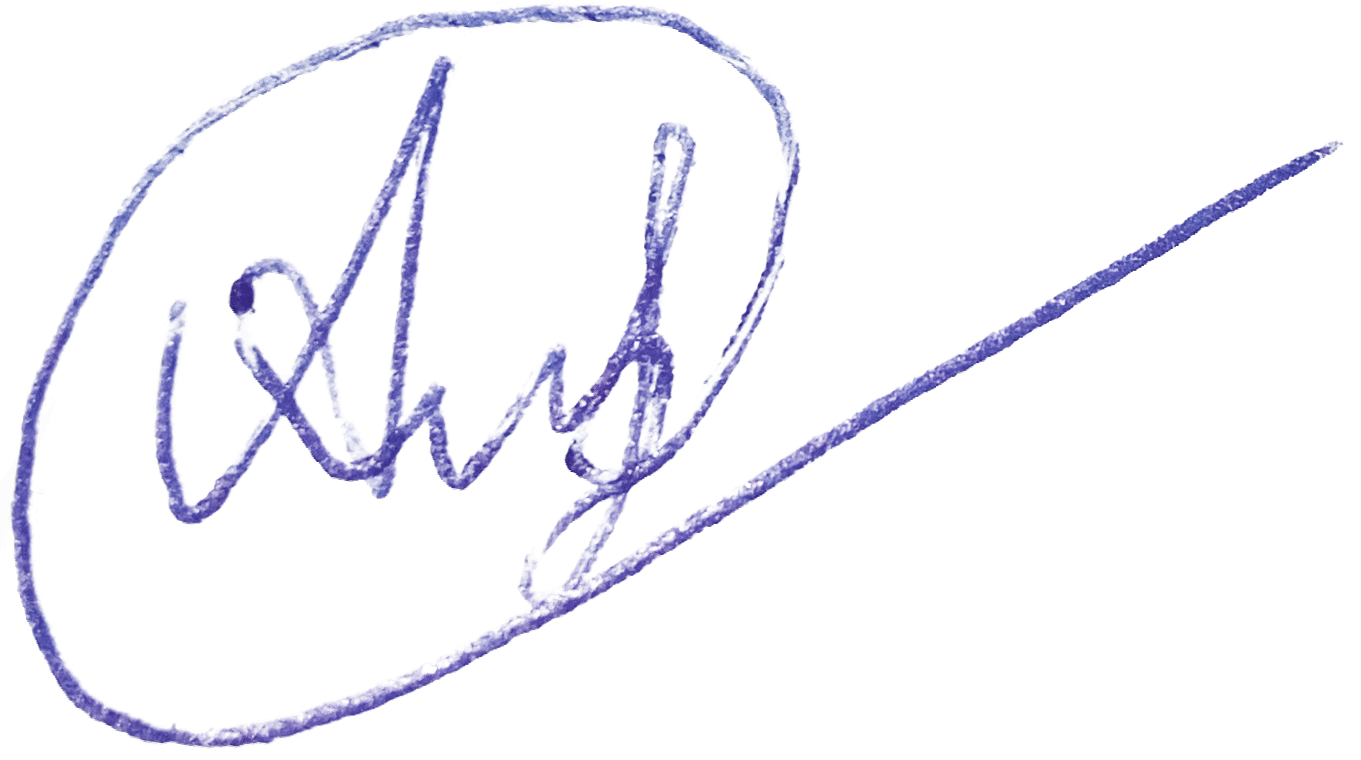 Разработчик рабочей программы учебной дисциплиныРазработчик рабочей программы учебной дисциплиныРазработчик рабочей программы учебной дисциплиныРазработчик рабочей программы учебной дисциплиныпреподавательА.И. Чекменев         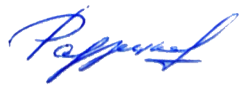 Заведующий кафедрой:О.В. Радзецкая    О.В. Радзецкая    первый семестр- зачетвторой семестр- зачеттретий семестр- зачетчетвёртый семестр- экзаменКод и наименование компетенцииКод и наименование индикаторадостижения компетенцииПланируемые результаты обучения по дисциплине ПК-3 Способен проводить репетиционную сольную, ансамблевую и (или) концертмейстерскую и (или) репетиционную оркестровую работуИД-ПК-3.1 Осуществление самостоятельной репетиционной работы в контексте профессиональных компетенций и требованийАнализирует принципы построения репетиционной работы с учетом стилистической и технической специфики исполняемого репертуара;Обладает возможностью осуществления профессиональной репетиционной работы путем получения профессиональных знаний, умений и навыков;Формирует  профессиональные компетенции и требования путем осуществления самостоятельной репетиционной работы.ПК-5 Способен осуществлять подбор концертного и педагогического репертуараИД-ПК-5.1 Подбор и составление исполнительского репертуара для осуществления концертной деятельностиОбладает возможностью составления исполнительского репертуара;Планирует концертную деятельность путем составления исполнительского репертуара;Составляет концертный репертуар в контексте профессионально-исполнительских задач.по очной форме обучения – 11з.е.396час.Структура и объем дисциплиныСтруктура и объем дисциплиныСтруктура и объем дисциплиныСтруктура и объем дисциплиныСтруктура и объем дисциплиныСтруктура и объем дисциплиныСтруктура и объем дисциплиныСтруктура и объем дисциплиныСтруктура и объем дисциплиныСтруктура и объем дисциплиныОбъем дисциплины по семестрамформа промежуточной аттестациивсего, часКонтактная аудиторная работа, часКонтактная аудиторная работа, часКонтактная аудиторная работа, часКонтактная аудиторная работа, часСамостоятельная работа обучающегося, часСамостоятельная работа обучающегося, часСамостоятельная работа обучающегося, часОбъем дисциплины по семестрамформа промежуточной аттестациивсего, часлекции, часпрактические занятия, часИндивидуальные занятия, часпрактическая подготовка, часкурсовая работа/курсовой проектсамостоятельная работа обучающегося, часпромежуточная аттестация, час1 семестрзачет7234382 семестрзачет7234383 семестрзачет144341104 семестрэкзамен108343836Всего:39613622436Планируемые (контролируемые) результаты освоения: код(ы) формируемой(ых) компетенции(й) и индикаторов достижения компетенцийНаименование разделов, тем;форма(ы) промежуточной аттестацииВиды учебной работыВиды учебной работыВиды учебной работыВиды учебной работыСамостоятельная работа, часВиды и формы контрольных мероприятий, обеспечивающие по совокупности текущий контроль успеваемости;формы промежуточного контроля успеваемостиПланируемые (контролируемые) результаты освоения: код(ы) формируемой(ых) компетенции(й) и индикаторов достижения компетенцийНаименование разделов, тем;форма(ы) промежуточной аттестацииКонтактная работаКонтактная работаКонтактная работаКонтактная работаСамостоятельная работа, часВиды и формы контрольных мероприятий, обеспечивающие по совокупности текущий контроль успеваемости;формы промежуточного контроля успеваемостиПланируемые (контролируемые) результаты освоения: код(ы) формируемой(ых) компетенции(й) и индикаторов достижения компетенцийНаименование разделов, тем;форма(ы) промежуточной аттестацииЛекции, часПрактические занятия, часИндивидуальные занятияПрактическая подготовка, часСамостоятельная работа, часВиды и формы контрольных мероприятий, обеспечивающие по совокупности текущий контроль успеваемости;формы промежуточного контроля успеваемостиПервый семестрПервый семестрПервый семестрПервый семестрПервый семестрПервый семестрПервый семестрПК-3: ИД-ПК-3.1ПК-5ИД-ПК-5.1Раздел I. Европейская фортепианная музыка первой половины ХХ векахххх38ПК-3: ИД-ПК-3.1ПК-5ИД-ПК-5.1Тема 1.1 Фортепиано в исторической динамике и перспективе14Форма текущего контроля к Разделу I:  собеседованиеПК-3: ИД-ПК-3.1ПК-5ИД-ПК-5.1Тема 1.2 XX в истории фортепианного искусства: тенденции и перспективы развития10Форма текущего контроля к Разделу I:  собеседованиеПК-3: ИД-ПК-3.1ПК-5ИД-ПК-5.1Тема 1.3 Фортепиано: взгляды и концепции 10ПК-3: ИД-ПК-3.1ПК-5ИД-ПК-5.1ЗачетхххххФорма промежуточного контроля: собеседованиеПК-3: ИД-ПК-3.1ПК-5ИД-ПК-5.1ИТОГО за первый семестр3438Второй семестрВторой семестрВторой семестрВторой семестрВторой семестрВторой семестрВторой семестрПК-3: ИД-ПК-3.1ПК-5ИД-ПК-5.1Раздел II. Европейская фортепианная музыка второй половины ХХ векахххх38 Форма текущего контроля к Разделу II: собеседованиеПК-3: ИД-ПК-3.1ПК-5ИД-ПК-5.1Тема 2.1 Фортепиано в исторической динамике и перспективе14 Форма текущего контроля к Разделу II: собеседованиеПК-3: ИД-ПК-3.1ПК-5ИД-ПК-5.1Тема 2.2 «Новое время» в истории фортепианного искусства: тенденции и перспективы развития10 Форма текущего контроля к Разделу II: собеседованиеПК-3: ИД-ПК-3.1ПК-5ИД-ПК-5.1Тема 2.3 Фортепиано: взгляды и концепции10ЗачетхххххФорма промежуточного контроля: собеседованиеИТОГО за второй семестр3438Третий семестрТретий семестрТретий семестрТретий семестрТретий семестрТретий семестрТретий семестрПК-3: ИД-ПК-3.1ПК-5ИД-ПК-5.1Раздел III. Фортепианная музыка Восточной Европы второй половины ХХ векахххх110Форма текущего контроля к Разделу III: собеседованиеПК-3: ИД-ПК-3.1ПК-5ИД-ПК-5.1Тема 3.1 Фортепиано в исторической динамике и перспективе34Форма текущего контроля к Разделу III: собеседованиеЗачетхххххФорма промежуточного контроля: собеседованиеИТОГО за третий семестр34110Четвёртый семестрЧетвёртый семестрЧетвёртый семестрЧетвёртый семестрЧетвёртый семестрЧетвёртый семестрЧетвёртый семестрПК-3: ИД-ПК-3.1ПК-5ИД-ПК-5.1Раздел IV. Русская советская фортепианная музыка второй половины ХХ векахххх38Форма текущего контроля к Разделу IV: собеседованиеПК-3: ИД-ПК-3.1ПК-5ИД-ПК-5.1Тема 4.1 Фортепиано в исторической динамике и перспективе17Форма текущего контроля к Разделу IV: собеседованиеПК-3: ИД-ПК-3.1ПК-5ИД-ПК-5.1Тема 4.2 «Новое время» в истории фортепианного искусства: тенденции и перспективы развития17Форма текущего контроля к Разделу IV: собеседованиеЗачет с оценкойхххх36Форма промежуточного контроля: собеседованиеИТОГО за четвёртый семестр3474Итого за весь период136260№ ппНаименование раздела и темы дисциплиныСодержание раздела (темы)Раздел IЕвропейская фортепианная музыка первой половины ХХ векаЕвропейская фортепианная музыка первой половины ХХ векаТема 1.1Фортепиано в исторической динамике и перспективеИсторические условия. Основные периоды. Главные стилистические направления. Новый «звучащий образ» фортепиано: «ударный, звонкий» (Рахманинов, Стравинский, Барток, Прокофьев; «иллюзорно-педальный» (Дебюсси, Равель, Скрябин); «ударный краткозвучный» (Шёнберг, Берг, Веберн); «беспедально-джазированный» (Стравинский). Тема 1.2XX в истории фортепианного искусства: тенденции и перспективы развитияПостромантизм XX века. Фортепианная музыка Н. Метнераи К.Шимановского.Мелодизм итальянской неоклассики первой половины века втворчествеД.Ф. Малиньеро (концерты с оркестром).Этап синтеза различных типов пианизма (30-е, 40-е годы XX века) втворчестве Бартока, Прокофьева, Хиндемита. Динамика жанров.Непрограммная музыка (соната, концерт, полифонический цикл).Тема 1.3Фортепиано: взгляды и концепцииРасширение разноплановых возможностей фортепианной музыки. Понятие «концепционности». Героико-гражданственный пафос в концертном репертуаре середины века.Раздел IIЕвропейская фортепианная музыка второй половины ХХ векаЕвропейская фортепианная музыка второй половины ХХ векаТема 2.1Фортепиано в исторической динамике и перспективеСинтез старинных барочных традиций, национальной английской музыки и современного музыкального языка.
Новации авангарда середины столетия. Сонористика в синтезе с сериализмом. Принцип преемственности. Особенности фактуры, динамикиТема 2.2«Новое время» в истории фортепианного искусства: тенденции и перспективы развитияИдея «эмансипированной паузы», «молчащего пространства».Игра на фортепиано и за его пределами («на», «в», «под», «на струнах», удар в деку и т.д. и т.п.).«Модификация звучащих тел». Лучано Берио. Д.Лигети и его Этюды. Западный послевоенный неоклассицизм. Л.Даллапиккола, его пьесы. Синтез неоклассицизма, диатоники, додекафонии. Неоклассика и неофольклорное стилистические направления в фортепианном концерте 50х - 60х годов XX векаТема 2.3Фортепиано: взгляды и концепцииКрасочность, масштабность, контрастность, национальное и стилистическое разнообразие концертов А.Хачатуряна, Т.Хренникова (СССР), П.Владигерова (Болгария), С.Герстера, Г.Кохана (ГДР), Г.Бацевич (Польша), Б.Блахера, Х.В.Хенце (ФРГ), А.Жоливе, Д.Мийо (Франция), М.Типпета (Англия), Ф.Мортинсена (Норвегия), J\.Kapdouia, И.Зельенки (Чехословакия).Янис Ксенакис. Значение его «стохастической системы», основанной на математической теории вероятностей.Раздел IIIФортепианная музыка Восточной Европы второй половины ХХ векаФортепианная музыка Восточной Европы второй половины ХХ векаТема 3.1Фортепиано в исторической динамике и перспективеПроблема национального в профессиональной инструментальной музыке. Продолжение бартоковской традиции динамизации жанра и фольклорных традиций. Распространение жанра инструктивной пьесы на фольклорном материале. Становление и подъём национальных культур в начале второй половины XX века. Влияние неоромантизма, неоклассицизма, необарокко и других направлений первой половины столетия на композиторский стиль представителей авангарда.Раздел IVРусская советская фортепианная музыка второй половины ХХ векаРусская советская фортепианная музыка второй половины ХХ векаТема 4.1Фортепиано в исторической динамике и перспективеПродолжение и развитие фольклорной поэтики ударного, звонкого – в национальном. Фортепианное творчество С.Слонимского. Сочетание колокольности с оригинальными приёмами письма (глиссандо, кластеры, удары «кулаком»), введением архаики хорового cantabile в Сонате (1963). Т.Хренников, Второй фортепианный концерт. Фортепианное творчество Б. Тищенко. Сонаты. Концерты. Концерты, сонаты и сюиты Г.Галынина. Сонаты М.Вайнберга. Возвышенный лаконизм сочинений Г.Устволъской в сочетании с необычным методом организации музыкальной ткани (отсутствие цезур, пауз, тактовых черт).Тема 4.2«Новое время» в истории фортепианного искусства: тенденции и перспективы развитияРусский авангардизм второй половины XX века. В.Гаврилин, Э.Денисов, С.Губайдуллина, В.Успенский, Ю.Фалик, А.Шнитке, Г.Банщиков, Ю.Буцко, В.Агафонников, А.Волконский, Г.Вавилов, К.Волков, Н.Каретников, В.Кикта, В.Овчинников. Характерные черты: огромный стилистический «разброс», синтетичность стилей, жанровое разнообразие, парадоксальность соединения традиционности и гротеска. Своеобразие русского советского фортепианного наследия. Обогащения мировой фортепианной музыки в период профессионального подъёма национальных культур России и Союзных республик.Уровни сформированности компетенцииОценка в пятибалльной системепо результатам текущей и промежуточной аттестацииПоказатели уровня сформированности Показатели уровня сформированности Показатели уровня сформированности Уровни сформированности компетенцииОценка в пятибалльной системепо результатам текущей и промежуточной аттестацииуниверсальной(-ых) компетенции(-й)общепрофессиональной(-ых) компетенцийпрофессиональной(-ых)компетенции(-й)Уровни сформированности компетенцииОценка в пятибалльной системепо результатам текущей и промежуточной аттестацииПК-3: ИД-ПК-3.1ПК-5ИД-ПК-5.1высокийотличноОбучающийся:корректно понимает принципы построения репетиционной работы с учетом стилистической и технической специфики исполняемого репертуара;Обладает широкими возможностями для осуществления профессиональной репетиционной работы путем получения профессиональных знаний, умений и навыков;уверенно формирует  профессиональные компетенции и требования путем осуществления самостоятельной репетиционной работы.Обладает ярко выраженными возможностями для составления исполнительского репертуара;успешно планирует концертную деятельность путем составления концертного исполнительского репертуара;Грамотно составляет концертный репертуар в контексте профессионально-исполнительских задач.повышенныйхорошоОбучающийся:хорошо понимает принципы построения репетиционной работы с учетом стилистической и технической специфики исполняемого репертуара;Обладает достаточными ресурсами для осуществления профессиональной репетиционной работы путем получения профессиональных знаний, умений и навыков;умело обращается с профессиональными компетенциями и требованиями при осуществлении самостоятельной репетиционной работы.обладает хорошими профессиональными навыками при составлении исполнительского репертуара;корректно планирует концертную деятельность путем составления исполнительского репертуара;Обладает устойчивыми навыками в составлении концертного репертуара в контексте профессионально-исполнительских задач.базовыйудовлетворительноОбучающийся:удовлетворяет требованиям анализа принципов построения репетиционной работы с учетом стилистической и технической специфики исполняемого репертуара;Обладает базовыми возможностями осуществления профессиональной репетиционной работы путем получения профессиональных знаний, умений и навыков;удовлетворительно формирует  профессиональные компетенции и требования путем осуществления самостоятельной репетиционной работы.Обладает базовыми возможностями составления исполнительского репертуара;удовлетворяет минимальным требованиям к концертной деятельности путем составления исполнительского репертуара;Составляет базовый концертный репертуар в контексте профессионально-исполнительских задач.низкийнеудовлетворительноОбучающийся:не способен к анализу принципов построения репетиционной работы с учетом стилистической и технической специфики исполняемого репертуара;не обладает возможностью осуществления профессиональной репетиционной работы путем получения профессиональных знаний, умений и навыков; не формирует  профессиональные компетенции и требования путем осуществления самостоятельной репетиционной работы.обладает неудовлетворительными возможностями составления исполнительского репертуара;не способен корректно планировать концертную деятельность путем составления исполнительского репертуара;составляет концертный репертуар без учета необходимых профессионально-исполнительских задач.Обучающийся:не способен к анализу принципов построения репетиционной работы с учетом стилистической и технической специфики исполняемого репертуара;не обладает возможностью осуществления профессиональной репетиционной работы путем получения профессиональных знаний, умений и навыков; не формирует  профессиональные компетенции и требования путем осуществления самостоятельной репетиционной работы.обладает неудовлетворительными возможностями составления исполнительского репертуара;не способен корректно планировать концертную деятельность путем составления исполнительского репертуара;составляет концертный репертуар без учета необходимых профессионально-исполнительских задач.Обучающийся:не способен к анализу принципов построения репетиционной работы с учетом стилистической и технической специфики исполняемого репертуара;не обладает возможностью осуществления профессиональной репетиционной работы путем получения профессиональных знаний, умений и навыков; не формирует  профессиональные компетенции и требования путем осуществления самостоятельной репетиционной работы.обладает неудовлетворительными возможностями составления исполнительского репертуара;не способен корректно планировать концертную деятельность путем составления исполнительского репертуара;составляет концертный репертуар без учета необходимых профессионально-исполнительских задач.№ ппФормы текущего контроляПримеры типовых заданийСобеседованиеТемы собеседования: Актуальные вопросы фортепианного исполнительства: репертуары и исполнители Исполнительские особенности сочинений европейских композиторов2СобеседованиеТемы собеседования: Актуальные вопросы фортепианного исполнительства: репертуары и исполнители Исполнительские особенности сочинений современных европейских композиторовСобеседованиеТемы собеседования: Актуальные вопросы фортепианного исполнительства: репертуары и исполнители Исполнительские особенности сочинений современных восточно-европейских композиторов4.СобеседованиеТемы собеседования: Актуальные вопросы фортепианного исполнительства: репертуары и исполнители Исполнительские особенности сочинений современных советских и российских композиторовНаименование оценочного средства (контрольно-оценочного мероприятия)Критерии оцениванияШкалы оцениванияШкалы оцениванияНаименование оценочного средства (контрольно-оценочного мероприятия)Критерии оценивания100-балльная системаПятибалльная системаСобеседованиеОбучающийся продемонстрировал обширное знание концертного репертуара, стиля, эпохи и композиторов рассматриваемого направления (жанра). Обучающийся демонстрирует глубокие и прочные знания материала по заданным вопросам, исчерпывающе и последовательно, грамотно и логически стройно его излагает.5СобеседованиеОбучающийся продемонстрировал знание концертного репертуара, стиля, эпохи и композиторов рассматриваемого направления (жанра). Обучающийся демонстрирует достаточно глубокие знания материала по заданным вопросам, исчерпывающе и последовательно, допуская небольшие фактические ошибки.4СобеседованиеОбучающийся продемонстрировал слабое знание концертного репертуара, стиля, эпохи и композиторов рассматриваемого направления (жанра), плохо владеет профессиональной терминологией и допускает фактические ошибки. Обучающийся способен конкретизировать обобщенные знания только с помощью преподавателя.3СобеседованиеОбучающийся не продемонстрировал знание концертного репертуара, стиля, эпохи и композиторов рассматриваемого направления (жанра), плохо владеет профессиональной терминологией и допускает многочисленные грубые фактические ошибки. Дополнительные и уточняющие вопросы преподавателя не приводят к коррекции ответа обучающегося не только на поставленный вопрос, но и на другие вопросы темы.2Форма промежуточной аттестацииТиповые контрольные задания и иные материалыдля проведения промежуточной аттестации:Зачет: СобеседованиеТемы собеседования: 1. Европейская фортепианная музыка I половины XX века. Возрождениеполифонических жанров и форм. Фортепианная музыка П. Хиндемита .2. Постмодернизм XX века. Фортепианная музыка Н. Метнера иК.Шимановского. 3. Этап синтеза различных типов пианизма в творчестве Б. Бартока, С. Прокофьева (30-40 гг.)Зачет: СобеседованиеТемы собеседования: 1. Европейская фортепианная музыка второй половины XX века. Новации авангарда середины столетия.2. Пуантилизм П. Булеза. Вторая соната 1948г. , «Структуры» 1952 г.3. Крупные формы П. Хиндемита, Кшенека , А. Шенберна. Е4. Д. Лигети . Фортепианное творчество. ЭтюдыЗачет: СобеседованиеТемы собеседования: 1. Польский авангардизм. Эволюция стиля К.Сиротского2. Новое в истолковании явления «концертный репертуар». 3. Возрождение полифонии, циклических форм (сюита, соната), виртуозных жанров (этюд, токката), фортепианного концерта.Экзамен:СобеседованиеТемы собеседования: 1. Синтез национального и современного в творчестве Р. Леденёва и Н. Сидельникова 2. Русский авангардизм второй половины XX века. 3. Фортепианное творчество С. Губайдулиной и А. ШниткеФорма промежуточной аттестацииКритерии оцениванияШкалы оцениванияШкалы оцениванияНаименование оценочного средстваКритерии оценивания100-балльная системаПятибалльная системаЭкзамен: СобеседованиеОбучающийся продемонстрировал обширное знание концертного репертуара, стиля, эпохи и композиторов рассматриваемого направления (жанра). Обучающийся демонстрирует глубокие и прочные знания материала по заданным вопросам, исчерпывающе и последовательно, грамотно и логически стройно его излагает.5Экзамен: СобеседованиеОбучающийся продемонстрировал знание концертного репертуара, стиля, эпохи и композиторов рассматриваемого направления (жанра). Обучающийся демонстрирует достаточно глубокие знания материала по заданным вопросам, исчерпывающе и последовательно, допуская небольшие фактические ошибки.4Экзамен: СобеседованиеОбучающийся продемонстрировал слабое знание концертного репертуара, стиля, эпохи и композиторов рассматриваемого направления (жанра), плохо владеет профессиональной терминологией и допускает фактические ошибки. Обучающийся способен конкретизировать обобщенные знания только с помощью преподавателя.3Экзамен: СобеседованиеОбучающийся не продемонстрировал знание концертного репертуара, стиля, эпохи и композиторов рассматриваемого направления (жанра), плохо владеет профессиональной терминологией и допускает многочисленные грубые фактические ошибки. Дополнительные и уточняющие вопросы преподавателя не приводят к коррекции ответа обучающегося не только на поставленный вопрос, но и на другие вопросы темы.2Зачет: СобеседованиеОбучающийся продемонстрировал обширное знание концертного репертуара, стиля, эпохи и композиторов рассматриваемого направления (жанра). Обучающийся демонстрирует глубокие и прочные знания материала по заданным вопросам, исчерпывающе и последовательно, грамотно и логически стройно его излагает.5 (зачтено)Зачет: СобеседованиеОбучающийся продемонстрировал знание концертного репертуара, стиля, эпохи и композиторов рассматриваемого направления (жанра). Обучающийся демонстрирует достаточно глубокие знания материала по заданным вопросам, исчерпывающе и последовательно, допуская небольшие фактические ошибки.4 (зачтено)Зачет: СобеседованиеОбучающийся продемонстрировал слабое знание концертного репертуара, стиля, эпохи и композиторов рассматриваемого направления (жанра), плохо владеет профессиональной терминологией и допускает фактические ошибки. Обучающийся способен конкретизировать обобщенные знания только с помощью преподавателя.3 (зачтено)Зачет: СобеседованиеОбучающийся не продемонстрировал знание концертного репертуара, стиля, эпохи и композиторов рассматриваемого направления (жанра), плохо владеет профессиональной терминологией и допускает многочисленные грубые фактические ошибки. Дополнительные и уточняющие вопросы преподавателя не приводят к коррекции ответа обучающегося не только на поставленный вопрос, но и на другие вопросы темы.2 (не зачтено)Форма контроля100-балльная система Пятибалльная системаТекущий контроль:  - собеседование2 – 5 или зачтено/не зачтеноПромежуточная аттестация Зачетзачтено/не зачтеноИтого за первый семестр зачетзачтено/не зачтеноТекущий контроль:  - собеседование2 – 5 или зачтено/не зачтеноПромежуточная аттестация Зачетзачтено/не зачтеноИтого за второй семестр Зачетзачтено/не зачтеноТекущий контроль:  - собеседование2 – 5 или зачтено/не зачтеноПромежуточная аттестация Зачетзачтено/не зачтеноИтого за третий семестр Зачетзачтено/не зачтеноТекущий контроль:  - собеседование2 – 5 или зачтено/не зачтеноПромежуточная аттестация Экзаменотлично хорошо удовлетворительно неудовлетворительноИтого за четвертый семестр Экзаменотлично хорошо удовлетворительно неудовлетворительно№ и наименование учебных аудиторий, лабораторий, мастерских, библиотек, спортзалов, помещений для хранения и профилактического обслуживания учебного оборудования и т.п.Оснащенность учебных аудиторий, лабораторий, мастерских, библиотек, спортивных залов, помещений для хранения и профилактического обслуживания учебного оборудования и т.п.115035, г. Москва, ул. Садовническая, д. 52/45115035, г. Москва, ул. Садовническая, д. 52/45Учебная аудитория для проведения занятий лекционного и семинарского типа, групповых и индивидуальных консультаций, текущего контроля и промежуточной аттестации комплект учебной мебели, технические средства обучения, служащие для представления учебной информации большой аудитории: Фортепиано;комплект учебной мебели;наборы демонстрационного оборудования и учебно-наглядных пособий, обеспечивающих тематические иллюстрации, соответствующие рабочей программе дисциплины.№ п/пАвтор(ы)Наименование изданияВид издания (учебник, УП, МП и др.)ИздательствоГодизданияАдрес сайта ЭБСили электронного ресурса (заполняется для изданий в электронном виде)Количество экземпляров в библиотеке Университета10.1 Основная литература, в том числе электронные издания10.1 Основная литература, в том числе электронные издания10.1 Основная литература, в том числе электронные издания10.1 Основная литература, в том числе электронные издания10.1 Основная литература, в том числе электронные издания10.1 Основная литература, в том числе электронные издания10.1 Основная литература, в том числе электронные издания10.1 Основная литература, в том числе электронные издания1Алексеев А.Д.История фортепианного искусства. В 3-х частях. Части 1 и 2УчебникСПб.: Лань, Планета музыки2018https://e.lanbook.com/book/1108172Алексеев А.Д.История фортепианного искусства. В 3-х частях. Часть 3УчебникСПб.: Лань, Планета музыки2018https://e.lanbook.com/book/997923Гаккель Л.Е.Фортепианная музыка XX векаУчебное пособиеСПб.: Лань, Планета музыки2017https://e.lanbook.com/book/993814Месснер Е.И.Основы композицииУчебное пособиеСПб.: Лань, Планета музыки2018https://e.lanbook.com/book/10252110.2 Дополнительная литература, в том числе электронные издания 10.2 Дополнительная литература, в том числе электронные издания 10.2 Дополнительная литература, в том числе электронные издания 10.2 Дополнительная литература, в том числе электронные издания 10.2 Дополнительная литература, в том числе электронные издания 10.2 Дополнительная литература, в том числе электронные издания 10.2 Дополнительная литература, в том числе электронные издания 10.2 Дополнительная литература, в том числе электронные издания 1Цукер А.М.Отечественная массовая музыка: 1960–1990 гг.Учебное пособиеМ.: "Лань", "Планета музыки"2018https://e.lanbook.com/book/103887?category_pk=2615&publisher__fk=2689#book_name52Способин И.В.Музыкальная формаУчебникМ.: Музыка2002510.3 Методические материалы (указания, рекомендации по освоению дисциплины (модуля) авторов РГУ им. А. Н. Косыгина)10.3 Методические материалы (указания, рекомендации по освоению дисциплины (модуля) авторов РГУ им. А. Н. Косыгина)10.3 Методические материалы (указания, рекомендации по освоению дисциплины (модуля) авторов РГУ им. А. Н. Косыгина)10.3 Методические материалы (указания, рекомендации по освоению дисциплины (модуля) авторов РГУ им. А. Н. Косыгина)10.3 Методические материалы (указания, рекомендации по освоению дисциплины (модуля) авторов РГУ им. А. Н. Косыгина)10.3 Методические материалы (указания, рекомендации по освоению дисциплины (модуля) авторов РГУ им. А. Н. Косыгина)10.3 Методические материалы (указания, рекомендации по освоению дисциплины (модуля) авторов РГУ им. А. Н. Косыгина)10.3 Методические материалы (указания, рекомендации по освоению дисциплины (модуля) авторов РГУ им. А. Н. Косыгина)1Барский В.М.Методические указания для проведения самостоятельной работы по дисциплине «Музыка второй половины ХХ – начала XXI веков»Методические указанияУтверждено на заседании кафедры201852Аренский А.С.Руководство к изучению форм инструментальной музыкиУчебное пособиеСПб.: Лань, Планета музыки2017https://e.lanbook.com/book/937223Казанцева Л.П.Содержание музыкального произведения в контексте музыкальной жизниУчебное пособиеСПб.: Лань, Планета музыки2018https://e.lanbook.com/book/1114524Кудряшов А.Ю.Теория музыкального содержания. Художественные идеи европейской музыки XVII – XX вв.Учебное пособиеСПб.: Лань, Планета музыки2010https://e.lanbook.com/book/19755Скребков С.С.Художественные принципы музыкальных стилейУчебное пособиеСПб.: Лань, Планета музыки2018https://e.lanbook.com/book/102524№ ппЭлектронные учебные издания, электронные образовательные ресурсыЭБС «Лань» http://www.e.lanbook.com/«Znanium.com» научно-издательского центра «Инфра-М»http://znanium.com/ Электронные издания «РГУ им. А.Н. Косыгина» на платформе ЭБС «Znanium.com» http://znanium.com/Профессиональные базы данных, информационные справочные системыНотный архив Б. Тараканова http://notes.tarakanov.net/katalog/ Электронная музыкальная библиотека IMSLP / Petrucci Music Libraryhttp://imslp.ru/ Научная электронная библиотека еLIBRARY.RU (крупнейший российский информационный портал в области науки, технологии, медицины и образования)https://elibrary.ru ООО «Национальная электронная библиотека» (НЭБ) (объединенные фонды публичных библиотек России федерального, регионального, муниципального уровня, библиотек научных и образовательных учреждений; http://нэб.рф/ № ппгод обновления РПДхарактер изменений/обновлений с указанием разделаномер протокола и дата заседания кафедры